Total Classes: 64 (Lectures)  +  26 (tutorial)                     *I-MID 8/8/2016 TO 13/08/2016      ** II-MID 10/10/2016 TO 15/10/2016 
Text Books:1. Programming In C++, Ashok N Kamthane. Pearson 2nd Edition. 2. Object Oriented Programming C++ , Joyce Farrell, Cengage 3. Mastering C ++, Venugopal, Rajkumar, Ravi kumar TMH 4. Object Oriented Programming with C++, 2nd ed, Sourav Sahay, OXFORD.List Of Course Outcomes(Cos):Signature of the Faculty				                        	Signature of the HODUSHA RAMA COLLEGE OF ENGINEERING & Technology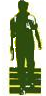 Telaprolu, Near Gannavaram, Krishna (Dist.)USHA RAMA COLLEGE OF ENGINEERING & TechnologyTelaprolu, Near Gannavaram, Krishna (Dist.)LESSON PLAN  LESSON PLAN  Academic Year:  2016-2017SEMESTER:  ITitle of the course: OBJECT ORIENTED PROGRAMMING THROUGH C++Class:  II  B.Tech CSE A & BDate of commencement of Class work  :13/06/2016Date of end of Class work  : 08/10/2016Prepared By: M. Samba Siva Rao, Associate ProfessorApproved By: HODSL.NOUNITTOPICMODE OF DELIVERYDATE11INTRODUCTION: Differences Between C and C++,The Object Oriented TechnologyLecture interspersed with discussion13/06/201621Disadvantage of Conventional Programming, Concepts of Object Oriented ProgrammingLecture interspersed with discussion14/06/201631Advantages of OOP, Structure of a C++ ProgramLecture interspersed with discussion15/06/201641Header Files and Libraries. INPUTAND OUTPUTIN C++Lecture interspersed with discussion16/06/201651Streams In C++ and Stream Classes, Pre-Defined StreamsLecture interspersed with discussion    17/06/2016 to 18/06/201661Stream Classes, 'Formatted and Unformatted DataLecture interspersed with discussion20/06/201671Unformatted Console I/O Operations, Member Functions of Istream ClassLecture interspersed with discussion21/06/201681Formatted Console I/O Operations, Bit FieldsLecture interspersed with discussion22/06/201691Flags without Bit Field, Manipulators, User Defined ManipulatorsLecture interspersed with discussion23/06/2016Overview of Unit-1/ ASSIGNMENT TESTLecture interspersed with discussion24/06/2016102Tokens In C++, Variable Declaration and InitializationLecture interspersed with discussion25/06/2016112Data Types, Operators In C and C++Lecture interspersed with discussion27/06/2016122Scope Access Operator, NamespaceLecture interspersed with discussion28/06/2016132Memory Management OperatorsLecture interspersed with discussion29/06/2016142Comma Operator, Revision of Decision StatementsLecture interspersed with discussion30/06/2016152Control Loop Statements, FUNCTIONS IN C++Lecture interspersed with discussion01/07/2016162Structure of Function, Passing ArgumentsLecture interspersed with discussion02/07/2016172Lvalues and Rvalues, Return by ReferenceLecture interspersed with discussion    04/07/2016  to 07/07/2016 182Returning More Values by Reference, Default ArgumentsLecture interspersed with discussion08/07/2016192Const Arguments, Inputting Default ArgumentsLecture interspersed with discussion09/07/2016202Inline Functions, Function OverloadingLecture interspersed with discussion11/07/2016  to 15/07/2016 212Principles of Function Overloading, RecursionLecture interspersed with discussion16/07/2016Overview of Unit-2/ ASSIGNMENT TESTLecture interspersed with discussion18/07/2016243CLASSES AND OBJECTS Introduction, Classes in C++Lecture interspersed with discussion19/07/2016253Declaring Objects, Access Specifiers and Their ScopeLecture interspersed with discussion20/07/2016263Member Functions, Outside Member Function as InlineLecture interspersed with discussion21/07/2016273Data Hiding or Encapsulation, ClassesLecture interspersed with discussion22/07/2016283Objects and Memory, Static Member VariablesLecture interspersed with discussion23/07/2016293Static Member Functions Static Object, Array of ObjectsLecture interspersed with discussion25/07/2016303Objects as Function Arguments, Friend FunctionsLecture interspersed with discussion26/07/2016 to 30/07/2016313The Const Member Functions, The Volatile Member FunctionLecture interspersed with discussion01/08/2016323Recursive Member Function, Local Classes, Empty, Static and Const ClassesLecture interspersed with discussion02/08/2016333Member Function and Non- Member Function, Overloading Member Functions, Nested Classes.Lecture interspersed with discussion03/08/2016 to 05/08/2016Overview of Unit-3/ ASSIGNMENT TESTLecture interspersed with discussion344CONSTRUCTORS AND DESTRUCTORS Introduction, Characteristic of Constructors & DestructorsLecture interspersed with discussion16/08/2016354Applications with Constructors, Parameterized ConstructorLecture interspersed with discussion16/08/2016364Overloading Constructors (Multiple Constructors), Array of Objects Using ConstructorsLecture interspersed with discussion17/08/2016374Constructors With Default Arguments, Copy Constructors, The Const Objects, DestructorsLecture interspersed with discussion18/08/2016384Calling Constructors and Destructors, Qualifier and Nested Classes, Anonymous ObjectsLecture interspersed with discussion19/08/2016394Private Constructors and Destructors, Dynamic Initialization _Using ConstructorsLecture interspersed with discussion20/08/2016404Dynamic Operators and Constructors, Recursive Constructor, Constructor and Destructor with Static Members, Local Vs. Global ObjectLecture interspersed with discussion22/08/2016414Overloading Unary Operators, Constraint on Increment and Decrement OperatorsLecture interspersed with discussion23/08/2016424Overloading Binary Operators, Overloading with Friend FunctionLecture interspersed with discussion24/08/2016434Overloading Assignment Operator (=), Type Conversion, Rules for Overloading OperatorsLecture interspersed with discussion26/08/2016444One Argument Constructor and Operator Function, Overloading Stream OperatorsLecture interspersed with discussion26/08/2016Overview of Unit-4/ ASSIGNMENT TESTLecture interspersed with discussion455INHERITAN CE Introduction, Reusability, Access Specifiers and Simple InheritanceLecture interspersed with discussion27/08/2016465Protected Data with Private InheritanceLecture interspersed with discussion29/08/2016475Types of Inheritances(Single Inheritance, Multilevel Inheritance, Multiple Inheritance, Hierarchical Inheritance, Hybrid Inheritance, Multipath Inheritance)Lecture interspersed with discussion30/08/2016485Virtual Base Classes, Constructors, Destructors, and Inheritance, Object as a Class Member, Abstract ClassesLecture interspersed with discussion31/08/2016495Qualifier Classes and Inheritance, Constructor in Derived Class, Pointers and InheritanceLecture interspersed with discussion01/09/2016505Overloading Member Function, Advantages of Inheritance, Disadvantages of InheritanceLecture interspersed with discussion02/09/2016515Static (Early) Binding, Dynamic (Late) Binding, Pointer to Base and Derived Class ObjectsLecture interspersed with discussion03/09/2016525Virtual Functions, Rules for Virtual Functions, Array of Pointers, Pure Virtual Functions, Abstract Classes, Working of Virtual FunctionsLecture interspersed with discussion06/09/2016535Virtual Functions In Derived Classes, Object Slicing, Constructors and Virtual Functions, Virtual Destructors, Destructor and Virtual FunctionsLecture interspersed with discussion06/09/2016Overview of Unit-5/ ASSIGNMENT TEST546File Stream Classes, File Opening ModesLecture interspersed with discussion07/09/2016556File Pointers and Manipulators, Manipulators with Arguments, Sequential ' Access Files, Binary and ASCII Files Random Access OperationLecture interspersed with discussion08/09/2016 to 15/09/2016566Definition of Class Template, Normal Function TemplateLecture interspersed with discussion16/09/2016576Working of Function Templates, Class Template with more Parameters, Functions Templates with More ArgumentsLecture interspersed with discussion17/09/2016586Overloading of Template’ Functions, Member Function Templates, Recursion with Template Function,Lecture interspersed with discussion19/09/2016596EXCEPTION HANDLING Introduction, Principles of Exception HandlingLecture interspersed with discussion20/09/2016606The key words Try, Throw and Catch , Exception Handling Mechanism, Multiple Catch Statements, Catching Multiple ExceptionsLecture interspersed with discussion21/09/2016616Throwing Exception, Specifying Exception, Exceptions in Constructor and Destructors, Controlling Uncaught Exceptions, Class Template With Exception HandlingLecture interspersed with discussion22/09/2016 to  24/09/201625-Sep-2016 to 08-Oct-2016 -Revision Classes (15)25-Sep-2016 to 08-Oct-2016 -Revision Classes (15)25-Sep-2016 to 08-Oct-2016 -Revision Classes (15)25-Sep-2016 to 08-Oct-2016 -Revision Classes (15)25-Sep-2016 to 08-Oct-2016 -Revision Classes (15)Sub codeSub NameCOsExpected level of attainmentOn 5 scaleR13105OBJECT ORIENTED PROGRAMMING THROUGH C++1. Expertise in object oriented principles andtheir implementation in C++2. Implementing algorithms in C++44